HỒ SƠ CÁ NHÂNLÝ LỊCH KHOA HỌCTrình độ chuyên môn: Thạc sỹLĩnh vực nghiên cứu: Hoa Kỳ Học, Ngữ dụng học, Giảng dạy ngôn ngữ, Đắc thụ ngôn ngữCác công trình đã xuất bản:Các công trình tham gia hội thảo trong và ngoài nướcKhóa luận tốt nghiệp đã hướng dẫn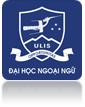 ĐẠI HỌC NGOẠI NGỮ- ĐẠI HỌC QUỐC GIA HÀ NỘIKHOA NGÔN NGỮ VÀ VĂN HÓA CÁC NƯỚC NÓI TIẾNG ANHHọ và tên: Phạm  Thị Thanh ThủyChức vụ: Giảng viênTổ bộ môn:Đất nước họcThông tin liên lạc:	Email: thuyptt78@yahoo.comĐiện thoại: 0962791780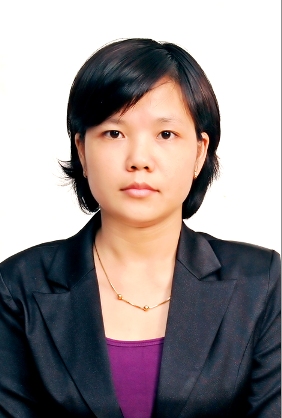 STTTên công trìnhTên nhà xuất bản/ tạp chí đăngThời gian xuất bản1“Teaching email requests in the academic context: a focus on the role of corrective feedback”Language Awarness2014STTTên đề tàiTên hội thảoThời gian, địa điểm1“Collaborative Teacher Education Course Development: A blended Approach”“The 32nd Annual Thailand TESOL International Conference”Bangkok, Thailand20122“Chia sẻ kinh nghiệm về cộng đồng chuyên môn trong nghiên cứu”Chia sẻ kinh nghiệm xây dựng cộng đồng học tập ngoại ngữ” – Hội thảo quốc giaĐHNN-ĐHQGHN11/20143“Effects of corrective feedback on L2 pragmatic development”ALTAANZ conference 2014: Assessing second languages: Linking theory, research, policy and practice University of Queensland, Brisbane, Australia27-29/11/20144“Developing EFL learners’ email literacy: A focus on requests to faculty during academic cyber-consultations”6th International Conference on TESOL: Responding to Challenges of Teaching English for CommunicationSEAMEO, Ho Chi Minh City13-15 tháng 8 năm 20155“ Teaching L2 Email Requests: The Role of Corrective Feedback”Excellence in Language Instruction: Supporting ClassroomTeaching & LearningNational Institute of Education, Singapore3-5 tháng 12 năm 20156“The effective of corrective feedback for the acquisition of second language”12th annual TESOL conference of English language teaching: Promoting autonomy in language teaching and learningPhnom Penh, Cambodia20-21/2/20167“Pragmatic development ininstructed contexts: The case of email requests”“Connecting Professionally on ELT in Asia:Crossing the Bridge to Excellence”Vladivostok, Russia30 tháng 6 đến 2 tháng 7STTTên đề tàiThời gian1The Power of Internet towards the 2008 Presidential Election20082An analysis of clause expansion in “Two Thanksgiving Day Gentlemen” Based on systemtic fuctional grammar and suggesstions for teaching writing2010 – Luận văn thạc sỹ3Traditional American values expressed in Gone With The Wind moview and decoding of its success20124The September 11th terrorist attacks and their impacts on the US travel and tourism20125The contributions of Asian immigrants to the U.S. labour force20126U.S public reactions to the first Chinese immigration wave in California in the second half of the 19th century20127Different viewpoints on child-rearing methods of Chinese American and White American parents in the United States in the 21st century 20138Vietnam war and its impacts on American war movie themes before and after 196820149Fundalmental British Values in the Harry Porter Series201510Third-wave feminism represented in the American TV series “Charmed” and the audience’s attitudes towards feminism2016